Конспектнепосредственно – образовательной деятельности взрослогос детьми первой младшей группы по познавательному развитию«Путешествие в страну Здоровейка»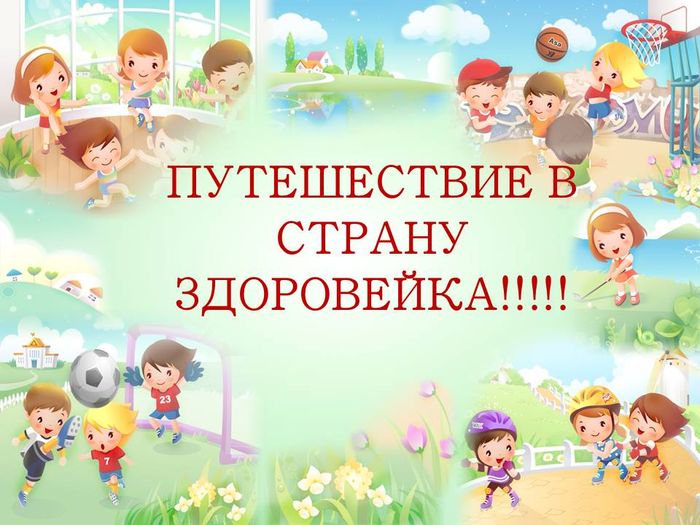                                    Составил:                                 воспитатель                               Латыпова Э.К.Цель: формировать представления детей о здоровье как одной из главных ценностей человеческой жизни.Задачи:1. Формировать знания детей о культурно-гигиенических навыках;2. Развивать познавательную активность, речь, мышление, внимание, память детей;3. Воспитывать желание заботиться о своем здоровье.Словарная работа: зарядка, мыло, зубная паста и щетка, расческа, носовой платок, полотенце, мыть руки, чистить зубы, вытирать руки и лицо, пользоваться носовым платком.Индивидуальная работа: Егор, Самира, Ульяна, Коля, Ваня, Лера – привлекать к ответам; Антон, Алеша – повторять за воспитателем отдельные слова.Предварительная работа: 1. Прочтение произведений К.Чуковского «Мойдодыр»;2. Беседы о культурно – гигиенических навыках: «Для чего нужно чистить зубы», «Для чего нужны предметы личной гигиены»;3. Дидактическая игра «Волшебный мешочек»;4. Чтение потешек по теме. Оборудование и материалы: кукла Оля, музыка, корзинка, мыло, полотенце, зубная паста, зубная щетка, расческа, носовой платок, картинка утренней зарядки, картинка предметов личной гигиены.Организационный момент: дети сидят полукругом на стульчиках.Ход НОД:Воспитатель: Ребята, дайте поздороваемся с нашими гостями.Дети: Здравствуйте!Воспитатель: Ой, ребята, слышите, это к нам кто- то стучится. Да это же наша Оленька.Воспитатель: Оленька, что с тобой? Почему ты такая грустная?Кукла Оля: На улице – осень, солнышка почти нет, холодно, идет дождь. Вот я ножками походила по лужам, промочила сапожки и  заболела. Но я не хочу болеть, хочу быть здоровой, но не знаю как. Вы меня научите? Расскажите, что нужно делать?Воспитатель: Ребята, поможем Оле укрепить здоровье?Дети: Да!Воспитатель: Тогда я предлагаю всем отправиться в путешествие, в страну «Здоровейка». А отправимся мы с вами на поезде. Ну что поехали? Воспитатель: Вот и приехали мы на станцию, которая называется «Спортивная». Чтоб здоровым быть и сильным, что нужно делать по утрам?Дети: Зарядку! (музыкальная зарядка)Воспитатель: Антон, скажи, зарядка. (Антон повторяет за воспитателем)Воспитатель: Алеша, скажи, зарядка. (Алеша повторяет за воспитателем)Воспитатель: Молодцы, ребята!Воспитатель: Отправляемся на следующую станцию, которая называется «Узнавайка». Поехали! Чух-чух-чух.Воспитатель: Приехали!(Дети достают из корзины предметы личной гигиены: мыло, полотенце, зубная паста, зубная щетка, расческа, носовой платок)Воспитатель: Миша, скажи, пожалуйста, носовой платочек. (Миша повторяет за воспитателем)Воспитатель: Молодец!Воспитатель: Ульяна, скажи, что это? (Мыло)Воспитатель: Правильно.Воспитатель: Коля, скажи, что это? (Зубная паста и щетка)Воспитатель: Правильно, хорошо.Воспитатель: Ваня, скажи, что это? (Носовой платок)Воспитатель: Верно.Воспитатель: Лера, скажи, пожалуйста, для чего нужно мыло? (Мыть руки)Воспитатель: Умница, правильно.Воспитатель: Егор, скажи, для чего нужны зубная паста и щетка? (Чистить зубы)Воспитатель: Правильно, чистить зубы.Воспитатель: Самира, а для чего нам полотенце? (Вытирать руки и лицо)Воспитатель: Хорошо, верно!Воспитатель: Оленька, ты запомнила для чего нужны предметы личной гигиены? Вот это тебе и не забывай про них.Воспитатель: Отправляемся на следующую станцию «Веселый массаж». Поехали! Чух-чух-чух!Воспитатель: Приехали! (с детьми проводится самомассаж под песенку «У жирафа пятна…»)  Молодцы, ребята!Воспитатель: Возвращаемся в детский сад, ребята, садитесь.Воспитатель: Ребята, давайте напомним Оле, что нужно для укрепления здоровья (показываю картинки, если дети затрудняются, говорю сама)Дети: Делать зарядку, мыть руки с мылом, пользоваться своим индивидуальным полотенцем, чистить зубы, пользоваться носовым платком.Воспитатель: Запомнила, Оля?Кукла Оля: Да, спасибо, ребята, вы показали и рассказали что нужно чтобы быть здоровым, веселым, сильным. Я всегда буду следить за своим здоровьем. А теперь мне пора идти к своим друзьям и рассказать им о том, что я узнала у вас. А это вам угощение от меня. До свидания!Дети: До свидания! Приходи к нам еще!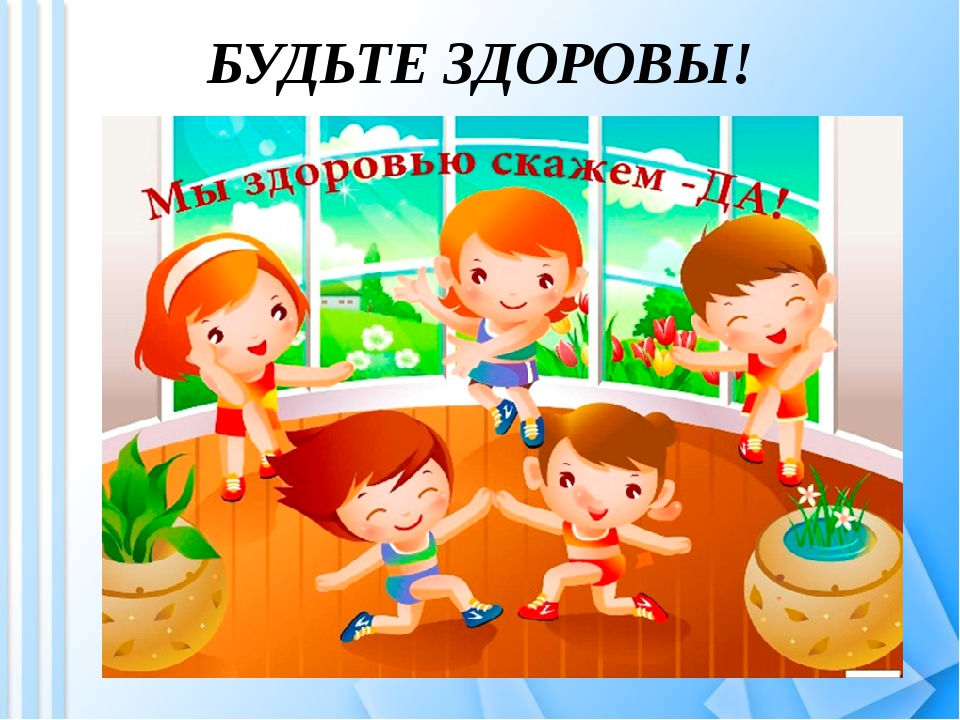 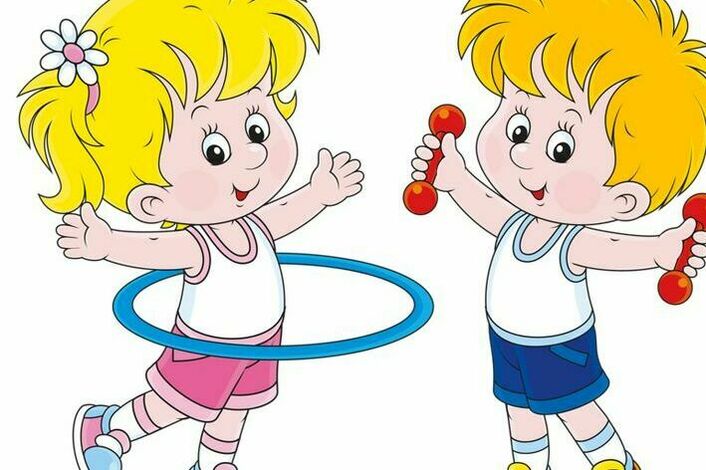 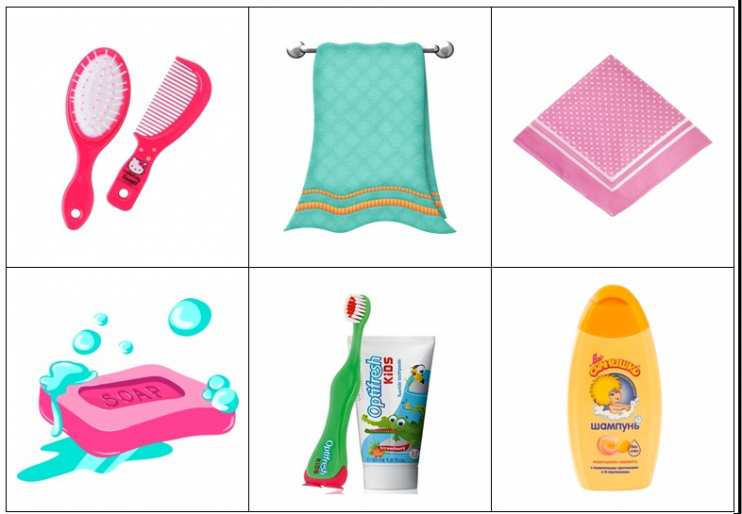 